Профильные кабинетыМатериально-техническая базаМультимедийные системы;Интерактивные доски;Использование Интернета;100% обеспечение  учебной литературой.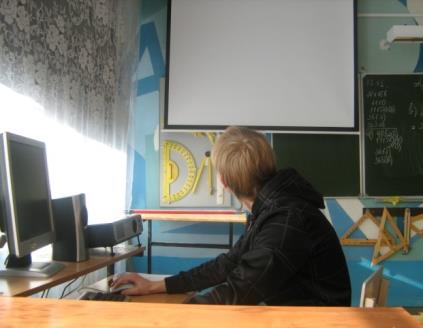 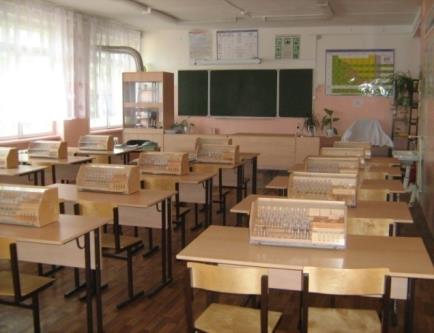 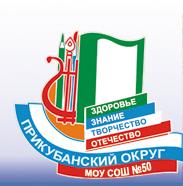 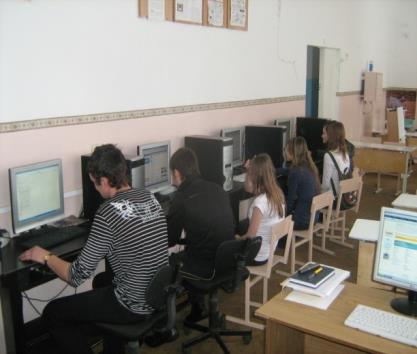 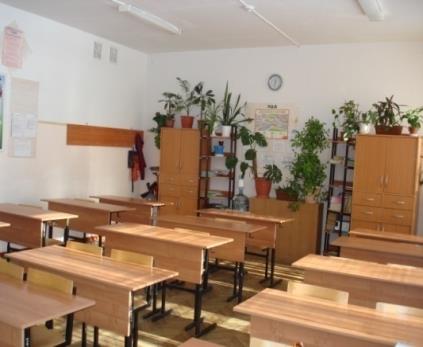 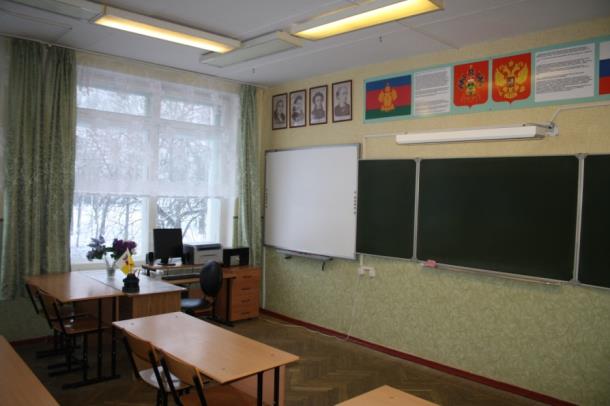 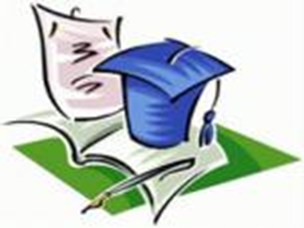 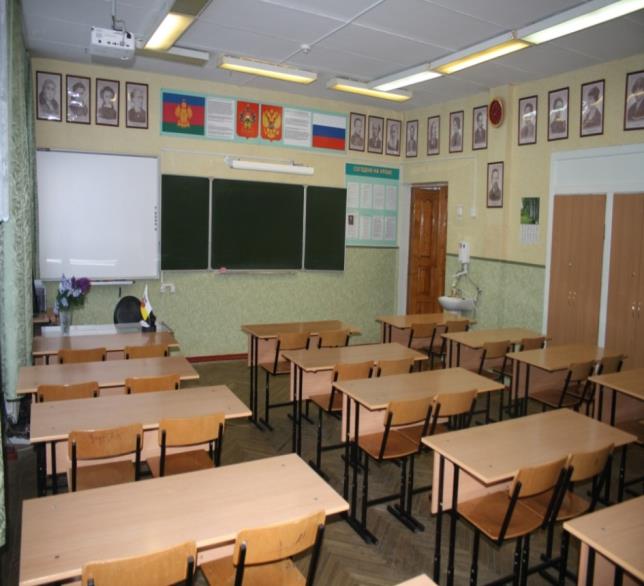 Информация о реализации программ профильного обучения МБОУ СОШ № 50 в 2019-2020 учебном годуПрофильГуманитарныйСоциально-экономическийУниверсальный